ANEXO Nº 05FORMATO FICHA DE CURRÍCULUM VITAE (CV)        Nº DE PROCESO DE REASIGNACIÓN:          NOMBRE DEL PUESTO:  DATOS PERSONALES:         Apellido Paterno            	    Apellido Materno  		           NombresLUGAR Y FECHA DE NACIMIENTO:				 				  		          Lugar	            	            día/mes/añoNACIONALIDAD:	 			         ESTADO CIVIL: 	DOCUMENTO DE IDENTIDAD: 			       RUC:                      N° BREVETE: (SI APLICA)			       DIRECCIÓN:    Avenida/Calle				Nº		Dpto.CIUDAD:  DISTRITO:TELÉFONO FIJO:				              CELULAR:CORREO ELECTRÓNICO:COLEGIO PROFESIONAL: (SI APLICA)REGISTRO N°     : 				  HABILITACIÓN:   SI                NO    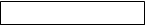 LUGAR DEL REGISTRO:   SERUMS (SI APLICA)    :   SI       NO   Si la respuesta es afirmativa, adjuntar copia simple del acto administrativo, en el cual se acredite haber realizado SERUMS.SECIGRA (SI APLICA)    :   SI       NO   Si la respuesta es afirmativa, adjuntar copia simple de la constancia de egresado y el certificado de SECIGRA. FORMACIÓN ACADÉMICA:(En el caso de Doctorados, Maestrías, Especializaciones y/o Postgrado, referir sólo los que estén involucrados con el servicio al cual se postula).ESTUDIOS COMPLEMENTARIOS:EXPERIENCIA LABORAL:Detallar en cada uno de los siguientes cuadros, la experiencia laboral en orden cronológico (prestaciones de servicios en unidades ejecutoras del Pliego 011 Ministerio de Salud, unidades ejecutoras de los gobiernos regionales, Instituto Nacional de Salud e Instituto Nacional de Enfermedades Neoplásicas. No se consideran las prestaciones de servicio realizado en el Seguro Social de Salud (EsSalud), Sanidad de las Fuerzas Armadas y Policiales.     Nota: Se podrá añadir otro cuadro si es necesario.Asimismo, declaro que tengo los conocimientos para el puesto y/o cargo, según bases del presente proceso.Marcar con un aspa según corresponda:SI 				NO………………..,………………………  del 20……                                                                                          _____________________________        FirmaNivel alcanzado(1)Título(1)Nombre de la Profesión/EspecialidadUniversidad, Instituto o ColegioCiudad / PaísEstudios Realizadosdesde / hasta(mes/año)Fecha de Extensión del Título(2) (DD/MM/aaaa)DoctoradoMaestríaTítulo UniversitarioBachilleratoEgresado de Estudios UniversitariosTitulo TécnicoEgresado de Estudios TécnicosSecundariaNota:(1) Dejar en blanco aquellos que no apliquen.(2) Si no tiene título especificar si está en trámite, es egresado o aún está cursando estudios (OBLIGATORIO)Nota:(1) Dejar en blanco aquellos que no apliquen.(2) Si no tiene título especificar si está en trámite, es egresado o aún está cursando estudios (OBLIGATORIO)Nota:(1) Dejar en blanco aquellos que no apliquen.(2) Si no tiene título especificar si está en trámite, es egresado o aún está cursando estudios (OBLIGATORIO)Nota:(1) Dejar en blanco aquellos que no apliquen.(2) Si no tiene título especificar si está en trámite, es egresado o aún está cursando estudios (OBLIGATORIO)Nota:(1) Dejar en blanco aquellos que no apliquen.(2) Si no tiene título especificar si está en trámite, es egresado o aún está cursando estudios (OBLIGATORIO)Nota:(1) Dejar en blanco aquellos que no apliquen.(2) Si no tiene título especificar si está en trámite, es egresado o aún está cursando estudios (OBLIGATORIO)Otro Tipo de estudiosNombre de la Especialidad o curso u otros Institución/universidad o centro de estudiosCiudad / PaísEstudios Realizadosdesde / hasta  mes / año                          (total horas)Fecha de extensión del título, constancia o certificado(mes/año(mes/año)Segunda Especialización Post-Grado o EspecializaciónCursos y/o capacitaciónInformática IdiomasNºNombre de la Unidad EjecutoraCargoÁrea/ oficinaFecha de inicio(día/mes/ año)Fecha de culminación(día/mes/ año)Tiempo en el cargo(años, meses días)1234Total Total Total Total Total Total 